（様式１）2024年全羅南道英語キャンプ　参加申請書佐賀県教育委員会事務局教育振興課長　様私は、標記海外研修への参加を希望しますので、次のとおり申請します。令和　　　年　　　月　　 日本人氏名　　　　　　　　　　　　　　　　　　　　　　保護者氏名　　　　　　　　　　　　　　　　　　　　　　　　　　　　　　　　　　　　　　　　　　※本人・保護者が自署してください。LoGoフォーム　受付番号　　　　　　　　　　　　　　　　　　　　　※下記URLもしくはQRコードよりLoGoフォームにて参加申込送信後に表示される受付番号を記入ください。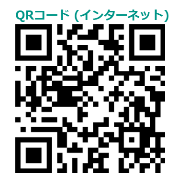 https://logoform.jp/form/jbBd/569401次の①～⑤のことについて、黒か青のボールペンで丁寧に書いてください。①　本海外研修への参加を希望する理由は何ですか。②　英語学習について、学校での授業や家庭学習において意欲的に取り組んでいることはありますか。③　今まで学校内外でチャレンジしたことと、それを通して学んだことについて書いてください。④　本海外研修で学んだことを、今後の学校生活でどのように生かそうと考えていますか。⑤自己PRを書いてください。（本研修でがんばりたいこと、本研修に向けてがんばりたいことなど。）　上記記載事項に誤りはなく、本人は心身共に健康で、意欲的に日頃の学校生活を送っており、かつ海外研修等に積極的に参加できる人物であると認め、推薦します。令和　　　年　　　月　　　日（学校名）　　　　　　　　　　　　　　　　　（氏名）　校長　　　　　　　　　　　　　　印